Publicado en  el 04/09/2013 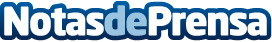 Pastor anuncia una rebaja del 5 por ciento en las tasas portuariasLa ministra de Fomento, Ana Pastor, ha anunciado hoy la rebaja en un 5 % de las tasas portuarias, por la utilización de la infraestructura portuaria por los buques, pasajeros y mercancías a la que suma la rebaja en un 8,5 % del gravamen de la tasa de ocupación del suelo portuario.Datos de contacto:Ministerio de FomentoNota de prensa publicada en: https://www.notasdeprensa.es/pastor-anuncia-una-rebaja-del-5-por-ciento-en_1 Categorias: Nacional http://www.notasdeprensa.es